	AARP SUITLAND, MARYLAND CHAPTER # 939 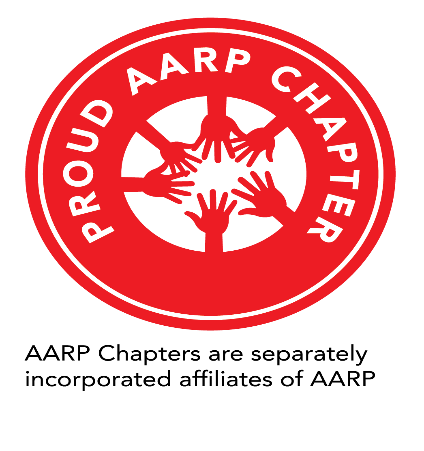 2021 SCHOLARSHIP PROGRAM APPLICATIONSection INote:  Applications must be printed. Application and required documents must be received by Friday, May 14, 2021. A photograph is required and will not be returned. A photograph release form is included with the application that should be signed and returned with the application package.A.  Name of AARP Suitland, Maryland Chapter #939 member or sponsor name and relationship to applicant ____________________________________________________AARP member must have paid membership dues to the AARP Suitland, Maryland Chapter #939 for 2021.B.  Applicant’s Name and Address:LAST NAME______________________FIRST NAME_____________________ MI___Permanent Home Address:_________________________________________________________________________Telephone Number: ________________________________C.  Education:Name of High School and Address:__________________________________________________________________________School Counselor and Telephone Number:__________________________________________________________________________Date of Graduation: _______________________________D.  Name and Address of Accredited College/University/Vocational School that you plan to attend in the fall:-1-Plan Major/Course of Study: ________________________________________________Have you been accepted? ____________________If so, please include copy of acceptance letterContact and Address of College/University/Vocational School’s Financial Aid Office: ____________________________________________________________________________________________________________________________________________________Section IIExtracurricular Activities and Community ServiceOn a separate sheet of paper, list all extracurricular activities and your level of involvement in those activities (member, president, vice president, etc.) and any community service involvement.E.  ESSAY: Write a two-page double spaced Essay typed in size 12 font on the following topic: “How I Learned While in High School That Integrity Was Important for Success in My Life?”F.  List Parent(s)/Guardian(s) Information:Name: _____________________________________________________________________Address_____________________________________________________________________Telephone: _____________________________G. AGREEMENT:All information provided in this application is confidential and will not be provided to anyone other than members of the Scholarship Committee.Applicant and parent/guardian are willing to be interviewed by phone or in person by the Scholarship Selection Committee.  By signing below, applicant agrees to accept the decision of the Scholarship Committee in regards to this Scholarship application. This application becomes the property of AARP Suitland, Maryland Chapter #939 and will not be returned to the applicant.-2-H. SIGNATURES:______________________________________________	__________________________Signature of Applicant					Date_____________________________________________	__________________________Signature of Parent/Guardian				Date________________________________________		_________________________Reference (Teacher or Counselor)				DateApplication Checklist Application ______ (must be signed) Transcript/Grade Report ______ Essay _____ Required Signatures _____ Letter of Reference _____ College/University/Vocational School Acceptance Letter(s) _____ Photograph with signed release form _____ (Please print name on back of photograph. The photograph will not be returned)-3-